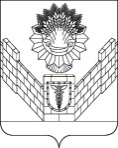 СОВЕТТБИЛИССКОГО СЕЛЬСКОГО ПОСЕЛЕНИЯТБИЛИССКОГО РАЙОНАРЕШЕНИЕот 25 января 2019 года                                                                       № 437ст-ца ТбилисскаяО повышении заработной платы (должностных окладов)работников муниципальных учрежденийТбилисского сельского поселенияТбилисского района	На основании статьи 16 Закона Краснодарского края «О краевом бюджете на 2019 год и на плановый период 2020 и 2021 годов», руководствуясь статьей 15 Решения Совета Тбилисского сельского поселения Тбилисского района от 27 декабря 2018 года № 430 «О бюджете Тбилисского сельского поселения Тбилисского района на 2019 год», статьей 26 устава Тбилисского сельского поселения Тбилисского района, Совет Тбилисского сельского поселения Тбилисского района р е ш и л: 1. Произвести повышение заработной платы (должностных окладов) работников муниципальных учреждений Тбилисского сельского поселения Тбилисского района на 5 процентов.2. Контроль за выполнением настоящего решения возложить на постоянную комиссию Совета Тбилисского сельского поселения  Тбилисского района по экономике, бюджету, финансам, налогам и сборам (Скубачев).3. Решение вступает в силу со дня его подписания и распространяет свое действие на правоотношения, возникшие с 1 января 2019 года.Председатель СоветаТбилисского сельского поселенияТбилисского района							    В.В. СоломахинГлава Тбилисского сельскогопоселения Тбилисского района				             А.Н. Стойкин